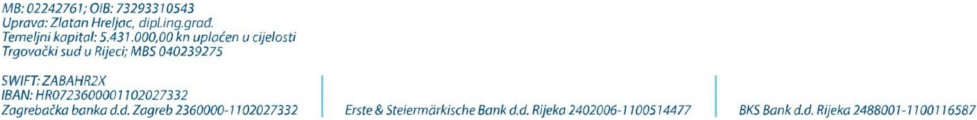 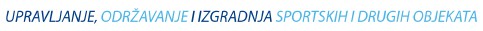 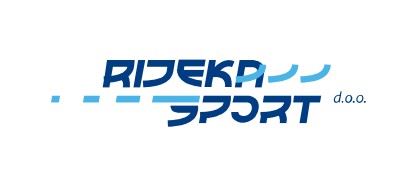 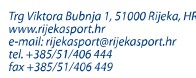 Temeljem članka 44. Zakona o javnoj nabavi (“Narodne  novine” broj 90/11, 83/13, 143/13 i 13/14), u nastavku: ZJN), Rijeka SPORT d.o.o. provodi postupak za sklapanje okvirnog sporazuma s jednim gospodarskim subjektom za razdoblje od dvije godine radi zaključenja godišnjih ugovora o javnim uslugama iz Dodatka II.B ZJN čiji su predmet usluge čuvanja osoba i imovine, te upućuje slijedeći ZAHTJEV ZA DOSTAVU PONUDA  S CILJEM SKLAPANJA OKVIRNOG SPORAZUMA S JEDNIM GOSPODARSKIM SUBJEKTOM ZA IZVRŠAVANJE USLUGE ČUVANJA OSOBA I IMOVINE ZA RAZDOBLJE OD DVIJE GODINE,i to 2017. i 2018. godinaPredmet nabave:  USLUGE ČUVANJA OSOBA I IMOVINE Vrsta nabave:  Javne usluge iz Dodatka II.B sukladno članku 44. Zakona o javnoj 
	nabavi  ("Narodne novine" broj 90/11, 83/13, 143/13 i 13/14) Evidencijski broj nabave: 5/2017 Rijeka, 07. studeni 2016.Sadržaj 1. Opći podaci 1.1. Podaci o naručitelju ...………………………………………………..…………….…  3 1.2. Podaci o osobi zaduženoj za komunikaciju s ponuditeljima ….………………..….3 1.3. Evidencijski broj nabave ………………………………………………...…………...  3 1.4. Popis gospodarskih subjekata s kojima je naručitelj u sukobu interesa ...……… 3 1.5. Vrsta postupka javne nabave ...…………………………………………………….... 3 1.6. Procijenjena vrijednost nabave ………………………………………………..…….. 3 1.7. Vrsta ugovora o javnoj nabavi ……………………………………………………….. 3 1.8. Odredba o sklapanju ugovora o javnoj nabavi ...………………………………….. 3 1.9. Isključenje elektroničke dražbe / datum objave zahtjeva za dostavu ponude….. 3 2. Podaci o predmetu nabave 2.1. Opis predmeta nabave .………………………………………………………….…… 4 2.2. Isključenje podijele na grupe …………………………………………………….…... 5 2.3  Količina predmeta nabave i mjesta izvršavanja usluge………………………..…. 5 2.4. Rok izvršenja usluge ……………………………………………………………...…..13 3. Razlozi isključenja ponuditelja 3.1.  Obvezni razlozi isključenja ponuditelja…………………………………………..… 13 3.2.  Ostali razlozi isključenja ponuditelja……………………………………………..…  15 4. Odredbe o sposobnosti ponuditelja 4.1. Uvjeti pravne i poslovne sposobnosti ..……………………………………….……. 16 4.2. Uvjeti financijske sposobnosti ………………………………………………………. 17 4.3  Uvjeti  tehničke i stručne sposobnosti ponuditelja ………………….…………..... 174.4. Pravilo dostavljanja dokaza sposobnosti…………………………………………..  19 5. Jamstva………………………………..………………………………………………………… 19 5.1. Jamstvo za ozbiljnost ponude……………………………………………………….. 19 5.2. Jamstvo za uredno ispunjenje ugovora…………………………………………….. 19 6. Odredbe koje se odnose na zajednicu ponuditelja..………………………………….….. 20 7. Odredbe koje se odnose na podizvoditelje………………………………………………... 20 8. Odredbe o ponudi 8.1.1 Sadržaj ponude …………..…..…………………………………………………….. 22 8.1.2 Način izrade ponude ………….……………………………………………………. 22 8.1.3  Način dostave ponuda …………………………………………………………….. 22 8.2. Nedopuštenost alternativne ponude………..………………………………………. 23 8.3. Način određivanja cijene …..………………………………………………………… 23 8.4. Kriterij odabira ponuda ………………………………………………………………. 23 8.5. Jezik i pismo ponude ………………………………………………………………… 23 8.6. Rok valjanosti ponude ……………………………………………………………….. 23 8.7. Posebni i ostali uvjeti za izvršenje ugovora ………………………………………..  23 8.8. Zaprimanje ponuda i podaci o otvaranju …………………………………………… 23 8.9. Uvjeti i rok donošenja odluke o odabiru ili poništenju …………..………………... 24 8.10 Rok, način i uvjeti plaćanja ………………………………………………………….. 24 9. Uputa o pravnom lijeku i prImjena propisa …………………………………………….….. 24 ·   PONUDBENI LIST sa tenderom ·   Prilog I. Ponudbenom listu (za zajednicu ponuditelja) ·   Prilog II Ponudbenom listu (za podizvoditelje) 1. OPĆI PODACI 1.1.	Podaci o NaručiteljuRIJEKA SPORT d.o.o. 51000 Rijeka, Trg Viktora Bubnja 1 
Tel: 051/406-444, fax: 051/406-449, 
internetska adresa: www.rijekasport.hr 
E-mail: rijekasport@rijekasport.hr 
OIB: 73293310543 1.2.	Osoba zadužena za kontaktGoran Žagrić, dipl.iur. Rukovoditelj službe općih, pravnih i kadrovskih poslova 
Rijeka sport d.o.o. 51000 Rijeka, Trg Viktora Bubnja 1 Tel: 051/406-445, fax: 051/406-449, E-mail: goran.zagric@rijekasport.hr 1.3.	Evidencijski broj nabave:  5/20171.4. Popis gospodarskih subjekata s kojima su naručitelji u sukobu interesa u smislu članka 13. ZJN: Ne postoje gospodarski subjekti s kojima je naručitelj u sukobu interesa u smislu članka 13. Zakona o javnoj nabavi.1.5. 	Vrsta  postupka  javne  nabave:  postupak javne nabave o  javnim uslugama iz Dodatka II.B sukladno članku 44. ZJN s ciljem sklapanja okvirnog sporazuma s jednim gospodarskim subjektom na razdoblje od dvije godine, sukladno uvjetima i zahtjevima iz dokumentacije za nadmetanje.1.6.	Procijenjena vrijednost javne nabave: 2.000.000,00 knUkupna procijenjena vrijednost predmeta nabave za razdoblje od dvije godine iznosi 2.000.000,00 kn - bez PDV-a.Procijenjena vrijednost nabave za prvu godinu iznosi 1.000.000,00 kuna (bez PDV-a).Procijenjena vrijednost nabave za drugu godinu iznosi 1.000.000,00 kuna (bez PDV-a).1.7.	Vrsta ugovora o javnoj nabavi: izvršenje usluge iz Dodatka II.B sukladno članku 44. ZJNNavod sklapa li se ugovor o javnoj nabavi ili okvirni sporazum:Izvršnošću odluke o odabiru sklopit će se okvirni sporazum s jednim gospodarskim subjektom na razdoblje od dvije godine. Okvirni sporazum je sporazum između naručitelja i gospodarskog subjekta svrha kojega je utvrditi uvjete pod kojima se sklapaju godišnji ugovori o javnoj nabavi usluge, posebice u pogledu cijene, kvantitete i sadržaja usluge.1.9.	Elektronička dražba se ne provodi-  Poziv za dostavu ponuda i Troškovnik mogu se preuzeti u elektronskom obliku na internetskoj stranici Naručitelja www.rijekasport.hr -	Datum objave zahtjeva na internetskim stranicama Naručitelja: 07.11.2016. godine 2.  PODACI O PREDMETU NABAVE 2.1.	Opis predmeta nabavePredmet nabave su usluge tjelesne i tehničke zaštite na objektima odnosno lokacijama na području grada Rijeke za potrebe Naručitelja, sukladno troškovniku koji čini sastavni dio ovog Zahtjeva. Oznaka iz CPV-a: 79713000-5 čuvarske službe – usluge na području sigurnostiKoncept tehničke zaštite podrazumijeva dobavu i isporuku klijentske aplikacije za vizualizaciju i kontrolu tehničkih sigurnosnih sustava integriranu u CNUS poslužitelju. Integrirane funkcionalnosti tražene aplikacije:klijentska aplikacija mora sadržavati alarmnu listu, aktivne grafičke mape, priključak za prikaz kamera sa sustava videonadzora, modul za pretraživanje alarma i događaja zajedno sa videozapisom koji verificira alarm,alarmna lista konfigurira se po razinama, pojedina razina alarma ima svoju boju prikaza, prioritet po kojem se sortiraju događaji,za svaku razinu alarma definira se zvučni alarm za upozorenje operatera, svaki alarmni događaj ima mogućnost komentiranja pojedinog alarmnog događaja,razine alarma imaju mogućnost izrade eskalacijske procedure, koju operater mora pratiti u slučaju određenog alarmnog događaja, operater ima mogućnost popuniti polja za detaljni opis alarmnog događaja,uz svaki predefinirani alarmni događaj u sustavu moguće je povezati kamere koje pokrivaju određeni događaj,odabirom događaja prikazuju se kamere dodijeljene lokaciji na kojoj se događaj dogodio, zajedno sa tlocrtom ili mapom lokacije za grafički prikaz specifične lokacije,izrade interaktivnih mapa lokacije, na kojoj su označeni pojedini elementi sustava, elementi mijenjaju boju ovisno o alarmnom stanju, odabirom pojedinog elementa na mapi operater ima mogućnost pokretanja određenih akcija,mape u aplikaciji podržavaju vektorsku grafiku, poput AutoCad mapa, koja omogućava operateru jednostavno navigiranje i zoomiranje po mapi,modul za pretraživanje svih događaja mora omogućavati integraciju do 100 kamera, neograničen broj DVR uređaja u CNUS poslužitelju, te naprednu pretragu po bilo kojem kriteriju (vremenu, lokaciji, tipu, i slično), te pregled detalja o pojedinom događaju. Za svaki događaj mora biti spremljena video verifikacija s kamera koje pokrivaju događaj, a koja omogućuje naknadni pregled događaja ekvivalentan onome koji operater ima u realnom vremenu, sa mogućnošću vraćanja u vremenu kako bi se mogao pregledati točno određeni trenutak te mora imati podržane integracijske funkcionalnosti kako slijedi:prikaz LIVE videozapisa kamere sa servera videonadzora,prikaz snimke kamere sa servera videonadzora, povezane sa alarmnim događajem po vremenskom ključu,upravljačke kontrole za svaku kameru (play forward, play backward, stop, play live, serch by time),upravljanje PTZ kamerom, pomoću miša ili podržane USB upravljačke tipkovnice,povezivanje alarmnih događaja sa video zapisom u svrhu video-verifikacije,mogućnost slanja događaja u sustav videonadzora u svrhu pokretanja snimanja, pokretanja ubrzanog snimanja, okretanja pokretnih PTZ kamera prema predefiniranim pozicijama,automatski import konfiguracije sustava videonadzora,alarme aktivirane videoanalitkom podržanoj u DVRu.2.2. 	Predmet  nabave  nije  podijeljen  na  grupe.  Ponuditelji su dužni nuditi 	isključivo cjelokupan predmet nabave.2.3. 	Količina predmeta nabave i mjesta izvršavanja usluge Pružanje usluga tjelesne i tehničke zaštite, te izvanredne usluge tjelesne zaštite na objektima odnosno lokacijama na području grada Rijeke za potrebe Naručitelja, prema zahtjevu Naručitelja i sukladno okvirnim količinama iz troškovnika koji čini sastavni dio ovog Zahtjeva, specificira se po vrstama usluge za pojedini objekt i to kako slijedi: DVORANA MLADOSTI, Trg Viktora Bubnja 1 svakodnevno, 1 zaštitar, u vremenu od 23,00 do 07,00  sati Tehnička zaštita čvrstog objekta i perimetra sustavom videonadzora i protuprovale sljedećih tehničkih karakteristika:Sustav videonadzora:Mrežni snimač koji podržava spajanje do minimalno 4 mrežne kamere maksimalne rezolucije 5 Mpx. Ukupni ulazni bandwith za snimanje minimalno 80 Mbps. Tvrdi disk za pohranu snimljenoga materijala minimalno 4TB. HDMi i VGA priključak za spajanje lokalnog monitora. LCD monitor za lokalni pristup sustavu videonadzora min 24“ dijagonale te 1920x1080p rezolucije i HDMi priključkom.Mrežna oprema: Mrežni ormar za smještaj centralne opreme sustava videonadzora minimum 19“ 12U sa pripadajućim policama i priključnom letvom sa 6 priključnih mjesta i ugrađenom prenaponskom zaštitom. Uređaj za besprekidno napajanja minimalnih tehničkih karakteristika 1500VA i 870W. Mrežni preklopnik sa 10 priključnih mjesta 10/100/1000 Mbps te 8 PoE priključnih mjesta. Minimalno dvije kamere za nadzor prolaza u pozadini objekta ispred prostorija za treninge dizača utega i borilačkih sportova slijedećih karakteristika: maksimalna rezolucija 4Mpx, motorizirani objektiv 2,7 – 12 mm, integrirani IR reflektor, IP66 kučište za vanjsku ugradnju, aluminijska spojna kutija/podnožje za ugradnju na zid.Sustav protuprovale:Sustav koji se sastoji od protuprovalne centrale sa integriranim komunikatorom za dojavu alarmnih događaja u nadzorni centar zaštitarske kuće te minimalno 6 detektora pokreta ili magnetnih kontakata za zaštitu prostorija za treninge dizača utega odnosno borilačkih sportova, te centralne opreme sustava videonadzora za nadzor prolaza ispred navedenih prostorija. Minimalno dva daljinska ključa za upravljanje sustavom. Lokalna signalizacija putem unutarnje sirene sa bljeskalicom.Dojava alarmnih događaja, grešaka sustava, informacija o uključenjima i isključenjima sustava u nadzorni centar zaštitarske kuće.Proširenje postojećeg sustava protuprovale na objektu sa minimalno 6 detektora pokreta ili magnetnih kontakata te pokrivanje evakuacijskih ulaza odnosno izlaza na objektu. SRC Belveder, Omladinska 8 Tehnička zaštita čvrstog objekta i perimetra sustavom videonadzora i protuprovale sljedećih tehničkih karakteristika:Sustav videonadzora:Server računalo minimalnih tehničkih karakteristika: i7 procesor, 8GB radne memorije, 1TB tvrdi disk za operativni sustav te minimum 4TB prostora za pohranu snimljenoga materijala. Operativni sustav Windows Server 2012 R2 Foundation. Pripadajuća periferna oprema, miš, tipkovnica. LCD monitor za lokalni pristup sustavu videonadzora min 24“ dijagonale te 1920x1080p rezolucije i HDMi priključkom. Centralna aplikacija slijedećih karakteristika: Licenca za server računalo te ukupno 5 mrežnih kamera. Mogućnost snimanja video i audio signala na tvrdi disk server računala po detekciji pokreta na kameri te pregledavanja snimljenog materijala sa lokalnog računala ili udaljene lokacije putem računala ili mobilnih uređaja (Android ili iOS). Mogućnost kreiranja korisnika te dodjeljivanja prava pristupa pojedinim ili svim kamerama. Izvoz snimljenoga materijala u AVI, MPEG4 ili MKV formatu. Mogućnost slanja alarma po detekciji pokreta na objektu u nadzorni centar ovlaštene zaštitarske kuće ili u centralnu lokaciju po izboru naručitelja te pregledavanje i prihvat istih alarmnih događaja. Slanje alarmno informacijskih dojava putem e-maila ili SMS-a. Mogućnost kreiranja virtualnih obilazaka za operatera u nadzornom centru zaštitarske kuće u predefiniranim vremenskim intervalima. Mogućnost izdavanja zvučnih upozorenja iz nadzornog centra zaštitarske kuće u slučaju uočenih štetnih aktivnosti na objektu. Mogućnost naknadnog proširenja sustava dodatnim licencama i kamerama do maksimalno 48 kamera.Mrežna oprema: Mrežni ormar za smještaj centralne opreme sustava videonadzora minimum 19“ 12U sa pripadajućim policama i priključnom letvom sa 6 priključnih mjesta i ugrađenom prenaponskom zaštitom. Uređaj za besprekidno napajanja minimalnih tehničkih karakteristika 1500VA i 870W. Mrežni preklopnik sa 10 priključnih mjesta 10/100/1000 Mbps te 8 PoE priključnih mjesta.5 mrežnih kamera od kojih minimalno 2 termovizijske kamere za nadzor sportskog terena te 3 megapikselne kamere za nadzor i identifikaciju osoba na ulazima u objekat. Minimalne tehničke karakteristike ugrađenih termovizijskih kamera: kut 240 x 190, rezolucije 336x245 pixela, identifikacija objekata u smislu razlikovanja osoba, životinja i vozila do 48 m, prepoznavanje objekata odnosno detektiranje pokreta do 96 m pomoću integrirane analitike. IP 67 kučište za vanjsku ugradnju, radna temperatura -500 C do 700 C, zidni nosač. Minimalno jedna mrežna kamera FullHD rezolucije 1920x1080p, 90 dB dynamic range, promjenjivi objektiv 3-9 mm, integrirani IR reflektor, IP66 kučište za vanjsku ugradnju, aluminijska spojna kutija/podnožje za ugradnju na zid, WDR120 dB, PoE, Audio izlaz te pripadajući zvučnik sa pojačalom za izdavanje govornih upozorenja. Minimalno dvije kamere za identifikaciju osoba na glavnim ulazima u objekt slijedećih karakteristika: maksimalna rezolucija 4Mpx, motorizirani objektiv 2,7 – 12 mm, integrirani IR reflektor, IP66 kučište za vanjsku ugradnju, aluminijska spojna kutija/podnožje za ugradnju na zid.Sustav protuprovale:Sustav koji se sastoji od protuprovalne centrale sa integriranim komunikatorom za dojavu alarmnih događaja u nadzorni centar zaštitarske kuće te minimalno 6 detektora pokreta ili magnetnih kontakata za zaštitu ulaza u čvrsti objekt te komunikacije na objektu odnosno prostorije gdje se pohranjuje oprema veće vrijednosti i centralna oprema sustava videonadzora. Minimalno dva daljinska ključa za upravljanje sustavom. Lokalna signalizacija putem unutarnje sirene sa bljeskalicom.Dojava alarmnih događaja, grešaka sustava, informacija o uključenjima i isključenjima sustava u nadzorni centar zaštitarske kuće.III.	NOGOMETNO IGRALIŠTE ROBERT KOMEN, Podmurvice bbTehnička zaštita čvrstog objekta i perimetra sustavom videonadzora i protuprovale sljedećih tehničkih karakteristika:Sustav videonadzora:Server računalo minimalnih tehničkih karakteristika: i7 procesor, 8GB radne memorije, 1TB tvrdi disk za operativni sustav te minimum 4TB prostora za pohranu snimljenoga materijala. Operativni sustav Windows Server 2012 R2 Foundation. Pripadajuća periferna oprema, miš, tipkovnica. LCD monitor za lokalni pristup sustavu videonadzora min 24“ dijagonale te 1920x1080p rezolucije i HDMi priključkom. Centralna aplikacija slijedećih karakteristika: Licenca za server računalo te ukupno 5 mrežnih kamera. Mogućnost snimanja video i audio signala na tvrdi disk server računala po detekciji pokreta na kameri te pregledavanja snimljenog materijala sa lokalnog računala ili udaljene lokacije putem računala ili mobilnih uređaja (Android ili iOS). Mogućnost kreiranja korisnika te dodjeljivanja prava pristupa pojedinim ili svim kamerama. Izvoz snimljenoga materijala u AVI, MPEG4 ili MKV formatu. Mogućnost slanja alarma po detekciji pokreta na objektu u nadzorni centar ovlaštene zaštitarske kuće ili u centralnu lokaciju po izboru naručitelja te pregledavanje i prihvat istih alarmnih događaja. Slanje alarmno informacijskih dojava putem e-maila ili SMS-a. Mogućnost kreiranja virtualnih obilazaka za operatera u nadzornom centru zaštitarske kuće u predefiniranim vremenskim intervalima. Mogućnost izdavanja zvučnih upozorenja iz nadzornog centra zaštitarske kuće u slučaju uočenih štetnih aktivnosti na objektu. Mogućnost naknadnog proširenja sustava dodatnim licencama i kamerama do maksimalno 48 kamera.Mrežna oprema: Mrežni ormar za smještaj centralne opreme sustava videonadzora minimum 19“ 12U sa pripadajućim policama i priključnom letvom sa 6 priključnih mjesta i ugrađenom prenaponskom zaštitom. Uređaj za besprekidno napajanja minimalnih tehničkih karakteristika 1500VA i 870W. Mrežni preklopnik sa 10 priključnih mjesta 10/100/1000 Mbps te 8 PoE priključnih mjesta.5 mrežnih kamera od kojih minimalno 2 termovizijske kamere za nadzor sportskog terena te 3 megapikselne kamere za nadzor i identifikaciju osoba na ulazima u objekat. Minimalne tehničke karakteristike ugrađenih termovizijskih kamera: kut 240 x 190, rezolucije 336x245 pixela, identifikacija objekata u smislu razlikovanja osoba, životinja i vozila do 48 m, prepoznavanje objekata odnosno detektiranje pokreta do 96 m pomoću integrirane analitike. IP 67 kučište za vanjsku ugradnju, radna temperatura -500 C do 700 C, zidni nosač. Minimalno jedna mrežna kamera FullHD rezolucije 1920x1080p, 90 dB dynamic range, promjenjivi objektiv 3-9 mm, integrirani IR reflektor, IP66 kučište za vanjsku ugradnju, aluminijska spojna kutija/podnožje za ugradnju na zid, WDR120 dB, PoE, Audio izlaz te pripadajući zvučnik sa pojačalom za izdavanje govornih upozorenja. Minimalno dvije kamere za identifikaciju osoba na glavnim ulazima u objekt slijedećih karakteristika: maksimalna rezolucija 4Mpx, motorizirani objektiv 2,7 – 12 mm, integrirani IR reflektor, IP66 kučište za vanjsku ugradnju, aluminijska spojna kutija/podnožje za ugradnju na zid.Sustav protuprovale:Sustav koji se sastoji od protuprovalne centrale sa integriranim komunikatorom za dojavu alarmnih događaja u nadzorni centar zaštitarske kuće te minimalno 6 detektora pokreta ili magnetnih kontakata za zaštitu ulaza u čvrsti objekt te komunikacije na objektu odnosno prostorije gdje se pohranjuje oprema veće vrijednosti i centralna oprema sustava videonadzora. Minimalno dva daljinska ključa za upravljanje sustavom. Lokalna signalizacija putem unutarnje sirene sa bljeskalicom.Dojava alarmnih događaja, grešaka sustava, informacija o uključenjima i isključenjima sustava u nadzorni centar zaštitarske kuće.IV. 	DVORANA DINKO LUKARIĆ, Kozala 37 Tehnička zaštita čvrstog objekta i perimetra sustavom videonadzora i protuprovale sljedećih tehničkih karakteristika:Sustav videonadzora:Mrežni snimač koji podržava spajanje do minimalno 4 mrežne kamere maksimalne rezolucije 5 Mpx. Ukupni ulazni bandwith za snimanje minimalno 80 Mbps. Tvrdi disk za pohranu snimljenoga materijala minimalno 4TB. HDMi i VGA priključak za spajanje lokalnog monitora. LCD monitor za lokalni pristup sustavu videonadzora min 24“ dijagonale te 1920x1080p rezolucije i HDMi priključkom.Mrežna oprema: Mrežni ormar za smještaj centralne opreme sustava videonadzora minimum 19“ 12U sa pripadajućim policama i priključnom letvom sa 6 priključnih mjesta i ugrađenom prenaponskom zaštitom. Uređaj za besprekidno napajanja minimalnih tehničkih karakteristika 1500VA i 870W. Mrežni preklopnik sa 10 priključnih mjesta 10/100/1000 Mbps te 8 PoE priključnih mjesta. Minimalno dvije kamere megapikselne rezolucije za identifikaciju osoba te nadzor glavnog ulaza u objekt slijedećih karakteristika: maksimalna rezolucija 4Mpx, motorizirani objektiv 2,7 – 12 mm, integrirani IR reflektor, IP66 kučište za vanjsku ugradnju, aluminijska spojna kutija/podnožje za ugradnju na zid.Sustav protuprovale:Proširenje postojećeg sustava protuprovale na objektu sa minimalno 3 detektora pokreta ili magnetnih kontakata te pokrivanje evakuacijskih ulaza odnosno izlaza na objektu. V. 	ASTRONOMSKI CENTAR RIJEKA, Sveti križ 33 Svakodnevni preventivni obilazak objekta interventnom ekipom Tehnička zaštita koja podrazumijeva stalni nadzor prostora 	objekta uključenog u sustav nadzora putem dojavnog centra te zaštita od  provale i spajanje objekta na video dojavni centar pružatelja usluge.VI. 	BAZENI KANTRIDA, Podkoludricu 2 svakodnevno, 1 zaštitar, u vremenu od 22,00 do 07,00 sati subotom 1 zaštitar, od 20,00 sati te nedjeljom i u dane blagdana, 1 	zaštitar, od 00,00 do 24,00 sata Tehnička zaštita čvrstog objekta i perimetra sustavom videonadzora i protuprovale te spajanje objekta na video dojavni centar pružatelja usluge.VII.	SRC Kantrida1.  Atletska dvorana Kantrida, Portić 3 2.  Stadion Kantrida, Portić 1 3.  Pomoćno igralište svakodnevno, 1 zaštitar, u vremenu od 22,00 do 06,00 sati , subotom 1 zaštitar od 13,00 te nedjeljom i u dane blagdana, 1 zaštitar, 	od 00,00 do 24,00 sata Tehnička zaštita čvrstog objekta i perimetra sustavom videonadzora i protuprovale putem dojavnog centra te zaštita od  provale i spajanje objekta na video dojavni centar pružatelja usluge.VIII. 	NOGOMETNO IGRALIŠTE KRIMEJA, Kumičićeva bb Tehnička zaštita čvrstog objekta i perimetra sustavom videonadzora i protuprovale sljedećih tehničkih karakteristika:Sustav videonadzora:Server računalo minimalnih tehničkih karakteristika: i7 procesor, 8GB radne memorije, 1TB tvrdi disk za operativni sustav te minimum 4TB prostora za pohranu snimljenoga materijala. Operativni sustav Windows Server 2012 R2 Foundation. Pripadajuća periferna oprema, miš, tipkovnica. LCD monitor za lokalni pristup sustavu videonadzora min 24“ dijagonale te 1920x1080p rezolucije i HDMi priključkom. Centralna aplikacija slijedećih karakteristika: Licenca za server računalo te ukupno 4 mrežne kamere. Mogućnost snimanja video i audio signala na tvrdi disk server računala po detekciji pokreta na kameri te pregledavanja snimljenog materijala sa lokalnog računala ili udaljene lokacije putem računala ili mobilnih uređaja (Android ili iOS). Mogućnost kreiranja korisnika te dodjeljivanja prava pristupa pojedinim ili svim kamerama. Izvoz snimljenoga materijala u AVI, MPEG4 ili MKV formatu. Mogućnost slanja alarma po detekciji pokreta na objektu u nadzorni centar ovlaštene zaštitarske kuće ili u centralnu lokaciju po izboru naručitelja te pregledavanje i prihvat istih alarmnih događaja. Slanje alarmno informacijskih dojava putem e-maila ili SMS-a. Mogućnost kreiranja virtualnih obilazaka za operatera u nadzornom centru zaštitarske kuće u predefiniranim vremenskim intervalima. Mogućnost izdavanja zvučnih upozorenja iz nadzornog centra zaštitarske kuće u slučaju uočenih štetnih aktivnosti na objektu. Mogućnost naknadnog proširenja sustava dodatnim licencama i kamerama do maksimalno 48 kamera.Mrežna oprema: Mrežni ormar za smještaj centralne opreme sustava videonadzora minimum 19“ 12U sa pripadajućim policama i priključnom letvom sa 6 priključnih mjesta i ugrađenom prenaponskom zaštitom. Uređaj za besprekidno napajanja minimalnih tehničkih karakteristika 1500VA i 870W. Mrežni preklopnik sa 10 priključnih mjesta 10/100/1000 Mbps te 8 PoE priključnih mjesta.4 mrežne kamere od kojih minimalno 2 termovizijske kamere za nadzor sportskog terena te 2 megapikselne kamere za nadzor i identifikaciju osoba na ulazima u objekat. Minimalne tehničke karakteristike ugrađenih termovizijskih kamera: kut 240 x 190, rezolucije 336x245 pixela, identifikacija objekata u smislu razlikovanja osoba, životinja i vozila do 48 m, prepoznavanje objekata odnosno detektiranje pokreta do 96 m pomoću integrirane analitike. IP 67 kučište za vanjsku ugradnju, radna temperatura -500 C do 700 C, zidni nosač. Minimalno jedna mrežna kamera FullHD rezolucije 1920x1080p, 90 dB dynamic range, promjenjivi objektiv 3-9 mm, integrirani IR reflektor, IP66 kučište za vanjsku ugradnju, aluminijska spojna kutija/podnožje za ugradnju na zid, WDR120 dB, PoE, Audio izlaz te pripadajući zvučnik sa pojačalom za izdavanje govornih upozorenja. Minimalno jedna kamera za identifikaciju osoba na glavnom ulazu u objekt slijedećih karakteristika: maksimalna rezolucija 4Mpx, motorizirani objektiv 2,7 – 12 mm, integrirani IR reflektor, IP66 kučište za vanjsku ugradnju, aluminijska spojna kutija/podnožje za ugradnju na zid.      Sustav protuprovale:Sustav koji se sastoji od protuprovalne centrale sa integriranim komunikatorom za dojavu alarmnih događaja u nadzorni centar zaštitarske kuće te minimalno 4 detektora pokreta ili magnetnih kontakata za zaštitu ulaza u čvrsti objekt te komunikacije na objektu odnosno prostorije gdje se pohranjuje oprema veće vrijednosti i centralna oprema sustava videonadzora. Minimalno dva daljinska ključa za upravljanje sustavom. Lokalna signalizacija putem unutarnje sirene sa bljeskalicom.Dojava alarmnih događaja, grešaka sustava, informacija o uključenjima i isključenjima sustava u nadzorni centar zaštitarske kuće.IX. 	CENTAR ZAMET, Trg riječkih olimpijaca 1 svakodnevno, 1 zaštitar, u vremenu od 15,00 do 24,00, subotom, nedjeljom i u dane blagdana, 1 zaštitar, od 	od 07,00 do 24,00 sata Tehnička zaštita spajanjem objekta na video dojavni centar pružatelja usluge putem dojavnog centra te zaštita od provale sustavom videonadzora i protuprovale.Sustav videonadzora:Zamjena postojećeg analognog snimača za vanjske kamere tribridnim snimačem sljedećih tehničkih karakteristika: Podržava spajanje minimalno 16 analognih, HD-TVI kamera ili IP kamera. Analogni ulaz 16 kanala, BNC sučelje. Video kompresija H.264. Playback rezolucija 1080p/720p/VGA/WD1. Main stream 1080p (ne-realtime), 720p (realtime). Tvrdi disk za pohranu snimljenoga materijala minimalno 8TB. HDMi i VGA priključak za spajanje lokalnog monitora. LCD monitor za lokalni pristup sustavu videonadzora min 24“ dijagonale te 1920x1080p rezolucije i HDMi priključkom. Mrežna oprema: Uređaj za besprekidno napajanja minimalnih tehničkih karakteristika 1500VA i 870W. Mrežni preklopnik sa 10 priključnih mjesta 10/100/1000 Mbps te 8 PoE priključnih mjesta. Zamjena 8 postojećih vanjskih kamera HD analognim kamerama slijedećih karakteristika: minimalna rezolucija HD1080p (1930x1088 piksela). Promjenjivi objektiv 2.8 – 12mm (114,50 – 35,10) motorizirani objektiv. Integrirani IR reflektor dometa 40m. IP66 kučište za vanjsku ugradnju, uključenom aluminijska spojna kutija/podnožje za ugradnju na zid.Dodavanje minimalno dvije mrežne kamere za zaštitu sjevernog prilaza objektu slijedećih karakteristika: maksimalna rezolucija 4Mpx, objektiv 2,8 – 12 mm, integrirani IR reflektor, IP66 kučište za vanjsku ugradnju, aluminijska spojna kutija/podnožje za ugradnju na zid.Minimalno jedan zvučnik za izdavanje govornih upozorenja slijedećih tehničkih karakteristika: izlazna snaga 110 dB, maksimalna snaga 124 dB, impedancija 8 Ohma, RJ45 mrežni priključak za komunikaciju, 24V DC / PoE napajanje, IP67 kučište za vanjsku ugradnju, radna temperatura od -300 C do 600 C, zidni nosač od nehrđajućeg čelika.X. 	SRC MLAKA, Podpinjol 1 Tehnička zaštita čvrstog objekta i perimetra sustavom videonadzora i protuprovale sljedećih tehničkih karakteristika:Sustav videonadzora:Mrežni snimač koji podržava spajanje do minimalno 4 mrežne kamere maksimalne rezolucije 5 Mpx. Ukupni ulazni bandwith za snimanje minimalno 80 Mbps. Tvrdi disk za pohranu snimljenoga materijala minimalno 4TB. HDMi i VGA priključak za spajanje lokalnog monitora. LCD monitor za lokalni pristup sustavu videonadzora min 24“ dijagonale te 1920x1080p rezolucije i HDMi priključkom.Mrežna oprema: Mrežni ormar za smještaj centralne opreme sustava videonadzora minimum 19“ 12U sa pripadajućim policama i priključnom letvom sa 6 priključnih mjesta i ugrađenom prenaponskom zaštitom. Uređaj za besprekidno napajanja minimalnih tehničkih karakteristika 1500VA i 870W. Mrežni preklopnik sa 10 priključnih mjesta 10/100/1000 Mbps te 8 PoE priključnih mjesta. Minimalno dvije kamere megapikselne rezolucije za identifikaciju osoba te nadzor glavnog ulaza u objekt slijedećih karakteristika: maksimalna rezolucija 4Mpx, motorizirani objektiv 2,7 – 12 mm, integrirani IR reflektor, IP66 kučište za vanjsku ugradnju, aluminijska spojna kutija/podnožje za ugradnju na zid.XI.	BOĆARSKI CENTAR PODVEŽICA, Frane Matkovića 1/aTehnička zaštita koja podrazumijeva stalni nadzor prostora predmetnog objekta uključenog u sustav nadzora putem spajanja objekta na video dojavni centar pružatelja usluge.XII.	SRC 3. Maj, Pulska 3Tehnička zaštita čvrstih objekata (kuglana i sportska dvorana) i perimetra sustavom protuprovale sljedećih tehničkih karakteristika:Sustav protuprovale:Sustav za zaštitu kuglane koji se sastoji od protuprovalne centrale sa integriranim komunikatorom za dojavu alarmnih događaja u nadzorni centar zaštitarske kuće te minimalno 5 detektora pokreta ili magnetnih kontakata za zaštitu ulaza u čvrsti objekt te komunikacije na objektu odnosno prostorije gdje se pohranjuje oprema veće vrijednosti. Minimalno dva daljinska ključa za upravljanje sustavom. Lokalna signalizacija putem unutarnje sirene sa bljeskalicom.Sustav za zaštitu sportske dvorane koji se sastoji od protuprovalne centrale sa integriranim komunikatorom za dojavu alarmnih događaja u nadzorni centar zaštitarske kuće te minimalno 5 detektora pokreta ili magnetnih kontakata za zaštitu ulaza u čvrsti objekt te komunikacije na objektu odnosno prostorije gdje se pohranjuje oprema veće vrijednosti. Minimalno dva daljinska ključa za upravljanje sustavom. Lokalna signalizacija putem unutarnje sirene sa bljeskalicom.Dojava alarmnih događaja, grešaka sustava, informacija o uključenjima i isključenjima sustava u nadzorni centar zaštitarske kuće.XIII.	OTVORENO IGRALIŠTE KAMPUS, S. Krautzeka bbTehnička zaštita čvrstog objekta i perimetra sustavom videonadzora i protuprovale sljedećih tehničkih karakteristika:Sustav videonadzora:Mrežni snimač koji podržava spajanje do minimalno 8 mrežnih kamera maksimalne rezolucije 5 Mpx. Ukupni ulazni bandwith za snimanje minimalno 80 Mbps. Tvrdi disk za pohranu snimljenoga materijala minimalno 4TB. HDMi i VGA priključak za spajanje lokalnog monitora. LCD monitor za lokalni pristup sustavu videonadzora min 24“ dijagonale te 1920x1080p rezolucije i HDMi priključkom. Mogućnost kreiranja virtualnih obilazaka za operatera u nadzornom centru zaštitarske kuće u predefiniranim vremenskim intervalima.Mogućnost izdavanja zvučnih upozorenja iz nadzornog centra zaštitarske kuće u slučaju uočenih štetnih aktivnosti na objektu.Mrežna oprema: Mrežni ormar za smještaj centralne opreme sustava videonadzora minimum 19“ 12U sa pripadajućim policama i priključnom letvom sa 6 priključnih mjesta i ugrađenom prenaponskom zaštitom. Uređaj za besprekidno napajanja minimalnih tehničkih karakteristika 1500VA i 870W. Mrežni preklopnik sa 10 priključnih mjesta 10/100/1000 Mbps te 8 PoE priključnih mjesta. Minimalno dvije kamere megapikselne rezolucije za identifikaciju osoba te nadzor glavnih ulaza u objekt slijedećih karakteristika: maksimalna rezolucija 4Mpx, motorizirani objektiv 2,7 – 12 mm, integrirani IR reflektor, IP66 kučište za vanjsku ugradnju, aluminijska spojna kutija/podnožje za ugradnju na zid. Minimalno četiri kamere megapikselne rezolucije ugrađene na rasvjetne stupove za pokrivanje cjelokupne dužine atletske staze te prevenciju štetnih radnji slijedećih karakteristika: maksimalna rezolucija 4Mpx, motorizirani objektiv 2,7 – 12 mm, integrirani IR reflektor, IP66 kučište za vanjsku ugradnju, aluminijska spojna kutija/podnožje za ugradnju na zid, aluminjski nosač sa metalnih obujmicama za ugradnju na stupove. Minimalno jedan zvučnik za izdavanje govornih upozorenja slijedećih tehničkih karakteristika: izlazna snaga 110 dB, maksimalna snaga 124 dB, impedancija 8 Ohma, RJ45 mrežni priključak za komunikaciju, 24V DC / PoE napajanje, IP67 kučište za vanjsku ugradnju, radna temperatura od -300 C do 600 C, zidni nosač od nehrđajućeg čelika.Sustav protuprovale:Sustav koji se sastoji od protuprovalne centrale sa integriranim komunikatorom za dojavu alarmnih događaja u nadzorni centar zaštitarske kuće te minimalno 6 detektora pokreta ili magnetnih kontakata za zaštitu ulaza u čvrsti objekt te komunikacije na objektu odnosno prostorije gdje se pohranjuje oprema veće vrijednosti i centralna oprema sustava videonadzora. Minimalno dva daljinska ključa za upravljanje sustavom. Lokalna signalizacija putem unutarnje sirene sa bljeskalicom.Dojava alarmnih događaja, grešaka sustava, informacija o uključenjima i isključenjima sustava u nadzorni centar zaštitarske kuće.XIV. 	IZVANREDNE USLUGE TJELESNE ZAŠTITE na štićenim objektom -       Prema potrebi naručitelja u okvirnoj godišnjoj količini od 120 sati 2.4.	Rok izvršenja usluge: Izvršnošću odluke o odabiru sklopit će se okvirni sporazum s jednim gospodarskim subjektom na razdoblje od dvije godine. Odabrani ponuditelj obvezan je započeti s izvršenjem usluge po sklapanju prvog jednogodišnjeg ugovora o javnoj nabavi usluge do 31.12.2017. godine, odnosno po sklapanju drugog godišnjeg ugovora do 31.12.2018. godine.3. RAZLOZI ISKLJUČENJA PONUDITELJA 3.1.    Obavezni razlozi isključenja ponuditelja, te dokumenti  kojima ponuditelj dokazuje da ne postoje razlozi za isključenje:     Naručitelj je obvezan isključiti natjecatelja ili ponuditelja iz postupka javne nabave: 3.1.1.  Ako  je  gospodarski  subjekt  ili  osoba  ovlaštena  po  zakonu  za  zastupanje gospodarskog subjekta pravomoćno osuđena za bilo koje od sljedećih kaznenih djela odnosno   za   odgovarajuća   kaznena   djela   prema   propisima   države   sjedišta gospodarskog subjekta ili države čiji je državljanin osoba ovlaštena po zakonu za zastupanje gospodarskog subjekta: prijevara (članak 236.), prijevara u gospodarskom poslovanju (članak 247.), primanje mita u gospodarskom poslovanju (članak 252.), davanje mita u gospodarskom poslovanju (članak 253.), zlouporaba u postupku javne nabave (članak 254.), utaja poreza ili carine (članak 256.), subvencijska prijevara (članak 258.), pranje novca (članak 265.), zlouporaba položaja i ovlasti (članak 291.), nezakonito pogodovanje (članak 292.), primanje mita (članak 293.), davanje mita (članak 294.), trgovanje utjecajem (članak 295.), davanje mita za trgovanje utjecajem (članak 296.), zločinačko udruženje (članak 328.) i počinjenje kaznenog djela u sastavu zločinačkog udruženja (članak329.) iz Kaznenog zakona (»Narodne novine«, br. 110/97., 27/98., 50/00., 129/00., 51/01., 111/03., 190/03., 105/04., 84/05., 71/06., 110/07., 152/08., 57/11., 77/11. i 143/12.) prijevara (članak 224.), pranje novca (članak 279.), prijevara u gospodarskom poslovanju (članak 293.), primanje mita u gospodarskom poslovanju (članak 294.a), davanje mita u gospodarskom poslovanju (članak 294.b), udruživanje za počinjenje kaznenih djela (članak 333.), zlouporaba položaja i ovlasti (članak 337.), zlouporaba obavljanja dužnosti državne vlasti (članak 338.), protuzakonito posredovanje (članak 343.), primanje mita (članak 347.) i davanje mita (članak 348.) iz Kaznenog zakona (»Narodne novine«, br. 110/97., 27/98., 50/00., 129/00., 51/01., 111/03., 190/03., 105/04., 84/05., 71/06., 110/07., 152/08., 57/11., 77/11. i 143/12.),Za potrebe utvrđivanja okolnosti iz ove točke, gospodarski subjekt dužan je u ponudi 
dostaviti: Izjavu koju daje osoba po zakonu ovlaštena za zastupanje gospodarskog subjekta. Izjava ne smije biti starija od tri mjeseca računajući od dana početka postupka javne nabave. 
Javni naručitelj može tijekom postupka javne nabave radi provjere okolnosti iz ove točke 
od tijela nadležnog  za vođenje  kaznene evidencije i razmjenu tih  podataka s drugim 
državama za bilo kojeg natjecatelja, ponuditelja ili osobu po zakonu ovlaštenu za zastupanje gospodarskog subjekta zatražiti izdavanje potvrde o činjenicama o kojima to tijelo vodi službenu evidenciju. Ako nije u mogućnosti pribaviti navedenu potvrdu, radi provjere okolnosti iz ove točke, javni naručitelj može od natjecatelja ili ponuditelja zatražiti da u primjerenom roku dostavi važeći: dokument tijela nadležnog za vođenje kaznene evidencije države sjedišta gospodarskog subjekta, odnosno države čiji je državljanin osoba ovlaštena po zakonu za zastupanje gospodarskog subjekta, ili jednakovrijedni dokument koji izdaje nadležno sudsko ili upravno tijelo u državi sjedišta gospodarskog subjekta, odnosno u državi čiji je državljanin osoba ovlaštena po zakonu za zastupanje gospodarskog subjekta, ako se ne izdaje dokument iz kaznene evidencije iz točke 1. ovoga stavka, ili izjavu pod prisegom ili odgovarajuću izjavu osobe koja je po zakonu ovlaštena za zastupanje gospodarskog subjekta ispred nadležne sudske ili upravne vlasti ili bilježnika ili nadležnog strukovnog ili trgovinskog tijela u državi sjedišta gospodarskog subjekta, odnosno u državi čiji je ta osoba državljanin ili izjavu s ovjerenim potpisom kod bilježnika, ako se udržavi sjedišta gospodarskog subjekta, odnosno u državi čiji je ta osoba državljanin ne izdaju dokumenti iz kaznene evidencije niti jednakovrijedni dokument ili oni ne obuhvaćaju sva naprijed navedena kaznena djela. 3.1.2.  ako  nije  ispunio  obvezu  plaćanja  dospjelih  poreznih  obveza  i  obveza  za mirovinsko i zdravstveno osiguranje, osim ako je gospodarskom subjektu sukladno posebnim propisima odobrena odgoda plaćanja navedenih obveza. Za potrebe utvrđivanja okolnosti iz ove točke, gospodarski subjekt dužan je u ponudi dostaviti: Potvrdu porezne uprave o stanju duga ili jednakovrijedni dokument nadležnog tijela države sjedišta gospodarskog subjekta, koji ne smije biti stariji od 30 (trideset) dana od dana početka postupka javne nabave. Ako se u državi sjedišta gospodarskog subjekta ne izdaje ovaj dokument, on može biti zamijenjen izjavom pod prisegom ili odgovarajućom izjavom osobe koja je po zakonu ovlaštena za zastupanje gospodarskog subjekta ispred nadležne sudske ili upravne vlasti ili bilježnika ili nadležnog strukovnog ili trgovinskog tijela u državi sjedišta gospodarskog subjekta. Izjava ne smije biti starija od 30 (trideset) dana računajući od dana početka postupka javne nabave. Iz navedenog dokaza mora biti razvidno da je ponuditelj ispunio obvezu plaćanja dospjelih poreznih obveza i obveza za mirovinsko i zdravstvenog osiguranje, odnosno da mu je, sukladno posebnim propisima, odobrena odgoda plaćanja navedenih dokaza. 3.1.3.  ako je dostavio lažne podatke pri dostavi dokumenata na temelju kojih se utvrđuje  postoje  li  razlozi  za  isključenje  te  dokumenata  kojima  se  dokazuje sposobnost gospodarskih subjekata. U slučaju postojanja sumnje u istinitost podataka u priloženim dokumentima naručitelj se može obratiti nadležnim tijelima radi dobivanja informacija o ponuditelju, a u slučaju da se radi o ponuditelju sa sjedištem u drugoj državi, naručitelj može zatražiti suradnju nadležnih vlasti. 	Naručitelj će isključiti iz postupka javne nabave ponuditelja koji je dostavio lažne podatke pri dostavi dokumenata kojima dokazuje da ne postoje razlozi isključenja odnosno da ispunjava uvjete sposobnosti izvršenja predmeta nabave temeljem članka 67. stavka 1. točke 3.Zakona. U slučaju zajednice ponuditelja, okolnosti iz točke 3.1.1., 3.1.2. i 3.1.3. ovog Zahtjeva utvrđuju se za sve članove zajednice pojedinačno. Stoga u ponudi zajednice ponuditelja moraju biti priloženi traženi dokumenti na temelju kojih se utvrđuje postoje li razlozi za isključenje, za sve članove zajednice ponuditelja.3.2. 	Ostali razlozi isključenja ponuditelja i dokazi na temelju kojih se utvrđuje postoje li razlozi za isključenje  Javni naručitelj isključit će ponuditelja iz postupka javne nabave: 3.2.1. ako je nad njime otvoren stečaj, ako je u postupku likvidacije, ako njime upravlja   osoba   postavljena   od   strane   nadležnog   suda,   ako   je   u   nagodbi  s vjerovnicima, ako je obustavio poslovne djelatnosti ili se nalazi u sličnom postupku prema nacionalnim propisima države sjedišta gospodarskog subjekta. 	Za  potrebe  utvrđivanja  okolnosti  nepostojanja  razloga  isključenja  pod  točkom 3.2.1. ponuditelj je dužan u ponudi dostaviti izvod iz sudskog, obrtnog ili odgovarajućeg registra države sjedišta ponuditelja, kojim ponuditelj dokazuje upis u sudski, obrtni, strukovni ili drugi odgovarajući registar države sjedišta, a ako se oni ne izdaju u državi sjedišta, ponuditelj može dostaviti izjavu s ovjerom potpisa kod nadležnog tijela. Za potrebe dokazivanja nepostojanja okolnosti iz ove točke ponuditelj prilože izvadak iz točke 4.1. Dokumentacije. Dokaz ne smije biti stariji od 3 mjeseca računajući od dana početka javne nabave (dan objave poziva za dostavu ponuda na internet stranicama Naručitelja). U  slučaju  nuđenja  zajedničke  ponude,  svi  članovi  zajednice  ponuditelja  pojedinačno dostavljaju Izvadak iz sudskog registra. 3.2.2.  ako su ponuditelj i/ili osoba ovlaštena po zakonu za zastupanje pravne osobe gospodarskog subjekta u posljednje tri godine računajući do početka postupka javne nabave učinili težak profesionalni propust u obavljanju svoje djelatnosti koji javni naručitelj može dokazati na bilo koji način. 	Težak profesionalni propust u smislu točke 3.2.2. je postupanje gospodarskog subjekta u obavljanju njegove profesionalne djelatnosti protivno odgovarajućim propisima, kolektivnim ugovorima, pravilima struke ili sklopljenim ugovorima o javnoj nabavi, a koje je takve prirode da čini tog gospodarskog subjekta neprikladnom i nepouzdanom stranom ugovora o javnoj nabavi ili okvirnog sporazuma koji javni naručitelj namjerava sklopiti. Težak profesionalni propust kod izvršenja ugovora o javnoj nabavi je takvo postupanje gospodarskog subjekta koje ima kao posljedicu značajne i/ili opetovane nedostatke u izvršenju bitnih zahtjeva iz ugovora koji su doveli do njegova prijevremenog raskida, nastanka štete ili drugih sličnih posljedica. Postojanje teškog profesionalnog propusta dokazuje javni naručitelj na temelju objektivne procjene okolnosti svakog pojedinog slučaja. 4.  ODREDBE O SPOSOBNOSTI PONUDITELJA Ponuditelji u postupku moraju dokazati pravnu i poslovnu te tehničku i stručnu sposobnost u skladu s odredbama Zakona o javnoj nabavi, Uredbe o načinu izrade i postupanju s dokumentacijom za nadmetanje i ponudama te ovom Dokumentacijom za nadmetanje. Ponuditelji u svrhu dokazivanja svoje sposobnosti moraju dostaviti slijedeće: 4.1.    Pravna i poslovna sposobnost 4.1.1. Izvadak iz sudskog, obrtnog, strukovnog ili drugog odgovarajućeg registra države  sjedišta  kojim  ponuditelj  dokazuje  upis  u  sudski,  obrtni,  strukovni  ili  drugi odgovarajući registar države sjedišta, a ako se oni ne izdaju u državi sjedišta, ponuditelj može dostaviti izjavu s ovjerom potpisa kod nadležnog tijela. 	Izvod ili izjava ne smiju biti stariji od tri mjeseca računajući od dana početka postupka 
javne nabave (dan objave zahtjeva za dostavu ponuda na internetskim stranicama Naručitelja. 	Obzirom da se dokaz o nepostojanju stečaja i dokaz pravne i poslovne sposobnosti dokazuje Izvatkom iz sudskog, obrtnog, strukovnog ili drugog odgovarajućeg registra zemlje sjedišta, dostavlja se samo jedan primjerak Izvatka. 4.1.2. Ponuditelj mora imati važeće rješenje nadležnog tijela o ispunjavanju uvjeta iz Zakona o privatnoj zaštiti ("Narodne novine" broj 68/03, 31/10 i 139/10) za obavljanje djelatnosti privatne zaštite - tjelesne i tehničke zaštite. 	Izdavatelj traženog dokaza: Ministarstvo unutarnjih poslova RH sukladno Zakonu o privatnoj zaštiti ("Narodne novine" broj 68/03, 31/10 i 139/10). 	U slučaju zajednice ponuditelja svi članovi zajednice obvezni su pojedinačno dokazati svoju pravnu i poslovnu sposobnost iz točke 4.1.1. 	Članovi zajednice ponuditelja mogu zajednički dokazati sposobnost iz točke 4.1.2. 4.2.    Financijska sposobnost Polica osiguranja od odgovornosti iz obavljanja zaštitarskih i detektivskih djelatnosti.Ponuditelj  mora  imati  sklopljenu  policu  osiguranja  iz  obavljanja  djelatnosti  s  iznosom 
osiguranja od minimalno 10.000.000,00 po osiguranom slučaju. Naručitelj je odredio visinu police s obzirom na vrijednost objekata i opreme u objektu, te radi mogućnosti ostvarenja zaštite od posljedica određenih rizika koji se mogu pojaviti prilikom izvršenja predmetne nabave. 4.3.  Stručna i tehnička sposobnost Ponuditelj treba dokazati da je tehnički, stručno i organizacijski sposoban izvršiti predmet nabave. Navedeno, ponuditelj će dokazati na slijedeći način: 4.3.1. 	Obrazovne  i  stručne   kvalifikacije  pružatelja   usluge   čuvanja   te  osoba odgovornih za pružanje usluga čuvanja Izjavu o prosječnom godišnjem broju pružatelja usluga čuvanja u protekle tri godine. Izjavu potpisuje osoba ovlaštena za zastupanje ponuditelja.Poimenični popis licenciranih zaštitara koje ponuditelj ima na raspolaganju i koji imaju ovlast za obavljanje poslova tjelesne i tehničke zaštite. Popis sadržava navod o nadležnoj policijskoj upravi koja je izdala rješenje za obavljanje poslova tjelesne zaštite, broj rješenja, broj zaštitarske iskaznice, stručnu spremu, radni staž kod ponuditelja i ukupni radni staž sukladno članku 51. Zakona o privatnoj zaštiti. Ponuditelj dostavlja preslike zaštitarskih iskaznica za najmanje 20 zaštitara izdanih od strane Ministarstva unutarnjih poslova - nadležna policijska uprava, kojima se dokazuje da je nositelj iskaznice ovlašten za obavljanje zaštitarskih poslova tjelesne zaštite. Ponuditelj mora imati na raspolaganju dovoljan broj zaposlenika za obavljanje redovitih poslova tjelesne i tehničke zaštite, kao i za popunu drugih predvidivih odsutnosti (bolovanje, razne izostanke, povećanje opsega posla) i to najmanje 20 licenciranih zaštitara tjelesne zaštite . c)    Dokaz da ima organizirano 	24-satno dežurstvo službujućih zaštitara - tehničara, osposobljenih  za  rukovanje  i  upravljanje  sustavima  tehničke  zaštite  DSC  i  Visonic, ugrađenim na štićenim objektima u vlasništvu Naručitelja.U slučaju potrebe za intervencijom zaštitara-tehničara, Ponuditelj mora osigurati intervenciju u roku ne duljem od 60 minuta. Ponuditelj mora dostaviti rješenja o odobrenju za obavljanje zaštitarskih poslova tehničke zaštite za najmanje 4 zaštitara-tehničara, koja ima na raspolaganju, izdana od Ministarstvo unutarnjih poslova - nadležne policijske uprava. d) Obzirom da je predmet nadmetanja usluga zaštite na više različitih lokacija-objekata Naručitelja, Ponuditelj mora imati ustrojene najmanje 4 interventne ekipe koje izlaze na objekte naručitelja po dojavi signala alarma te podršci službujućim zaštitarima u slučaju potrebe. Interventna ekipa  mora  biti na području iste županije ili na udaljenosti najviše do 50 kilometara od štićenog objekta. Ponuditelj dostavlja popis sa imenima osoba koje rade u interventnim ekipama sa navedenim sjedištem  interventne  ekipe.  Popis/izjavu  potpisuje  ovlaštena  osoba  za  zastupanje ponuditelja. 4.3.2.  	Popis i  potvrda  značajnih  ugovora  o  uslugama  zaštite  objekata  i  opreme izvršenih u godini u kojoj je započeo postupak javne nabave (2016.) i tijekom tri godine koje prethode toj godini Popis ugovora o uslugama izvršenim u godini u kojoj je započeo postupak javne nabave (2016.) i tijekom tri godine koje prethode toj godini, s iznosom i datumom izvršenih usluga, s naznakom vrijednosti izvršenih usluga, datuma i mjesta izvršenja i naziva druge ugovorne strane. Ako je druga ugovorna strana naručitelj u smislu Zakona o javnoj nabavi, popis kao dokaz o urednom izvršenju sadrži ili mu se prilaže potvrda potpisana ili izdana od naručitelja. Ako je druga ugovorna strana privatni subjekt, popis kao dokaz o urednoj isporuci sadrži ili mu se prilaže potvrda tog subjekta, a u nedostatku iste vrijedi izjava gospodarskog subjekta uz dokaz da je potvrda zatražena. Ako je potrebno, javni naručitelj može izravno od druge ugovorne strane zatražiti provjeru istinitosti potvrde. Smatra se da je ponuditelj dokazao sposobnost ukoliko dostavi dokaz o urednom izvršenju najmanje jednog ili više ugovora istog ili sličnog predmeta nabave, uz uvjet da je njihov zbroj najmanje jednak procijenjenoj vrijednosti nabave utvrđenoj u točki 1. ovog Zahtjeva. 4.3.3.  	Ponuditelj  mora  dokazati  da  je  tehnički  opremljen  opremom,  uređajima  i sredstvima potrebnim za izvršenje predmeta nabave. U svrhu dokaza dostavlja se Izjava potpisana od strane ovlaštene osobe za zastupanje ponuditelja. Obzirom da je predmet nabave usluga štićenja objekata od velike vrijednosti od Ponuditelja se traži da ima dva paralelna funkcionalna sustava veze i to: a)  	Ponuditelj mora dokazati da ima funkcionalan vlastiti sustav radio veze putem baznih 	radijskih postaja. U tu svrhu, ponuditelj prilaže važeću potvrdu Hrvatske agencije za telekomunikacije. b)  	Ponuditelj mora dokazati da ima najmanje pet pokretnih radijskih postaja s čujnošću 	na području pružanja usluga naručitelju. U tu svrhu, ponuditelj prilaže važeću potvrdu Hrvatske agencije za telekomunikacije. 4.4.    Pravilo dostavljanja   dokaza   da  ne   postoje   razlozi   			isključenja  te   dokaza sposobnosti Zahtijevane dokumente i dokaze iz točke 3. i 4. moguće je priložiti u neovjerenim preslikama, izvornicima ili ovjerenim preslikama. 5.	JAMSTVA5.1.    Jamstvo za ozbiljnost ponude Jamstvo za ozbiljnost ponude predaje se u obliku bankarske garancije koju izdaje 
bankarska institucija nadležna za financijsko poslovanje gospodarskog subjekta. 
Bankarska garancija u smislu jamstva za ozbiljnost ponude izdaje se na iznos od 40.000,00 kn. Mora biti u izvorniku s klauzulom „plativo na prvi poziv“ odnosno „bez prava prigovora“ te mora biti bezuvjetna, a aktivira se u slučaju: odustajanje odabranog ponuditelja od ponude u roku njene valjanosti,dostave neistinitih ili lažnih podataka pri dostavi dokumenata,nedostavljanja zatraženih izvornika ili ovjerenih preslika dokumenata,odbijanja potpisivanja ugovora o javnoj nabavi ili okvirnog sporazuma,nedostavljanja jamstva za uredno ispunjenje ugovora.Trajanje jamstva za ozbiljnost ponude određuje se sukladno roku valjanosti ponude. U  slučaju isteka roka valjanosti ponude, naručitelj  će tražiti  od ponuditelja, da sukladno produženju valjanosti ponude, produži rok valjanosti bankovne garancije. U tu svrhu ponuditelju se daje primjereni rok. Iznimno od prethodno propisanog jamstva za ozbiljnost ponude u obliku bankovne garancije, ponuditelj može naručitelju Rijeka sportu d.o.o. uplatiti novčani polog u iznosu   od 40.000,00   kn   na   žiro   račun   RIJEKA   SPORT   d.o.o.,   IBAN: HR0723600001102027332, poziv na broj: HR00 - OIB ponuditelja, s naznakom: Jamstvo za ozbiljnost ponude u postupku javne nabave br. 05/2017 Ako ponuditelj uplati novčani polog kao jamstvo za ozbiljnost ponude, dužan je u 
sklopu svoje ponude dostaviti dokaz o plaćanju na temelju kojeg se može utvrditi da je transakcija izvršena, pri čemu se dokazom smatraju i neovjerene preslike ili ispisi provedenih naloga za plaćanje, uključujući i onih izdanih u elektroničkom obliku. Na temelju dostavljenog dokaza o plaćanju pologa, naručitelj provjerava izvršenje uplate na računu naručitelja. Jamstvo za ozbiljnost ponude vraća se ponuditeljima koji nisu odabrani u postupku javne nabave nakon izvršnosti Odluke o odabiru ili poništenju, odnosno proteka roka mirovanja. Odabranom ponuditelju, Jamstvo za ozbiljnost ponude se vraća nakon dostave jamstva za uredno izvršenje ugovora. 5.2. 	Jamstvo za uredno ispunjenje ugovora Odabrani ponuditelj s kojim naručitelj sklapa ugovor, obavezan je dostaviti jamstvo za uredno  izvršenje  ugovora  u  obliku  bankovne  garancije  koju  izdaje  bankarska institucija nadležna za financijsko poslovanje gospodarskog subjekta. 
Jamstvo mora biti u visini od 10% (deset posto) u apsolutnom iznosu s PDV-om od 
ugovorenog iznosa za predmet nabave s klauzulom „plativo na prvi poziv“ dnosno 
„bez prava prigovora“, mora biti bezuvjetno i s rokom važenja do isteka ugovora. 
Izabrani će ponuditelj s kojim će biti sklopljen ugovor predati jamstvo za uredno 
izvršenje ugovora Naručitelju zajedno s predajom potpisanih primjeraka ugovora. 6.	ODREDBE KOJE SE ODNOSE NA ZAJEDNICU PONUDITELJAZajednica ponuditelja je udruženje više gospodarskih subjekata koje je pravodobno dostavilo zajedničku ponudu. Odgovornost ponuditelja iz zajednice ponuditelja je solidarna. Ponuda zajednice ponuditelja mora sadržavati naznaku člana zajednice ponuditelja koji je ovlašten za komunikaciju s naručiteljem. U zajedničkoj ponudi mora biti navedeno koji će dio ugovora o javnoj nabavi (predmet, količina, vrijednost i postotni dio) izvršavati pojedini član zajednice ponuditelja (Ponudbeni list - Prilog I. A). Naručitelj će izvršiti neposredna plaćanja svakom članu zajednice ponuditelja za onaj dio ugovora o javnoj nabavi koji je on izvršio, ako zajednica ponuditelja ne odredi drugačije. Ako u postupku nabave bude odabrana ponuda zajednice ponuditelja, Naručitelj 
zadržava pravo nakon odabira, od zajednice ponuditelja zahtijevati određeni pravni oblik u mjeri u kojoj je to potrebno za zadovoljavajuće izvršenje ugovora (npr. međusobni sporazum, ugovor o poslovnoj suradnji ili slično) iz kojeg mora biti vidljivo koji će dio iz ponude izvršiti (predmet, količina, vrijednost i postotni dio) svaki od članova zajednice ponuditelja, način na koji je organizirano zaprimanje narudžbi, pružanje usluga, izdavanje računa i zaprimanje reklamacija te zaprimanje opomena u slučaju povrede ugovornih obveza. Navedeni akt mora biti potpisan i ovjeren od svih članova zajednice ponuditelja. Odgovornost ponuditelja iz zajedničke ponude je solidarna. 7. 	ODREDBE KOJE SE ODNOSE NA PODIZVODITELJE Ako gospodarski subjekt namjerava dio ugovora o javnoj nabavi dati u podugovor jednom ili više podizvoditelja, tada u ponudi mora navesti podatke o podizvoditelju i dijelu ugovora o javnoj nabavi koji namjerava dati u podugovor. naziv ili tvrtku, sjedište, OIB (ili nacionalni identifikacijski broj prema zemlji sjedišta gospodarskog subjekta, ako je primjenjivo) i broj računa podizvoditelja, i predmet, količinu, vrijednost podugovora i postotni dio ugovora o javnoj nabavi koji se daje u podugovor, a sve sukladno članku 86. stavak 2. Zakona. Ako je odabrani ponuditelj dio ugovora o javnoj nabavi daje u podugovor, podaci o podizvoditeljima i dijelu ugovora o javnoj nabavi koji namjerava dati u podugovor navode se u ugovoru o javnoj nabavi. Odabrani ponuditelj može tijekom izvršenja ugovora o javnoj nabavi od javnog naručitelja zahtijevati: promjenu podizvoditelja za onaj dio ugovora o javnoj nabavi koji je prethodno dao u podugovor, preuzimanje izvršenja dijela ugovora o javnoj nabavi koji je prethodno dao u podugovor, uvođenje jednog ili više novih podizvoditelja čiji ukupni udio ne smije prijeći 30% vrijednosti ugovora o javnoj nabavi neovisno o tome je li prethodno dao dio ugovora o javnoj nabavi u podugovor ili ne. Uz zahtjev za promjenu podizvoditelja ili uvođenje jednog ili više novih podizvoditelja, odabrani ponuditelj obvezan je u roku 5 (pet) dana od dana odobrenja naručitelju dostaviti  podatke  o  podizvoditelju  i  dijelu   ugovora  o  javnoj   nabavi   za  novog podizvoditelja  kao  i  važeće  dokumente  kojima  se  dokazuje  da  novi  podizvoditelj ispunjava uvjete pravne i poslovne sposobnosti. Sudjelovanje  podizvoditelja  ne  utječe  na  odgovornost  odabranog  ponuditelja  za izvršenje ugovora o javnoj nabavi. Ponuditelj je obvezan za svakog pojedinog podizvoditelja kojega navodi u svojoj ponudi popuniti i ovjeriti (PONUDBENI LIST - Prilog I. B) koji čini sastavni dio Dokumentacije za nadmetanje. 8.	ODREDBE O PONUDIPri izradi ponude, ponuditelji su dužni pridržavati se odredaba propisanih ZJN i Uredbom o načinu izrade i postupanju s dokumentacijom za nadmetanje i ponudama ("Narodne novine" broj 10/12). Ponuda za tehničku zaštitu objekata iz točke 2.3 ove Dokumentacije za nadmetanje treba uključivati sve radove, sav materijal i svu traženu opremu, u smislu polaganja instalacije i ugradnje te programiranja opreme po principu ključ u ruke. Prije dostavljanja ponude ponuditelj je obvezan pregledati sve štićene objekata naručitelja uz prethodnu najavu te pratnju odgovornih osoba naručitelja na objektu. Uz ponudu ponuditelj je obavezan dostaviti pripadajuće troškovnike sa uključenom specifikacijom sve ponuđene opreme te tipovima iste. Ugrađena oprema je vlasništvo Ponuditelja te je Ponuditelj odgovoran za osiguranje opreme, zamjenu u slučaju kvara ili oštećenja i sl. Naručitelj se izuzima odgovornosti za bilo kakva oštećenja opreme te ju je Ponuditelj dužan o svom trošku osposobiti ili zamijeniti.Ponuditelj davanjem ponude prihvaća jamstvo za ispravno funkcioniranje sve ugrađenu opremu minimalno 24 mjeseca, u koje jamstvo je uključeno cjelokupno održavanje (redovno i interventno) u navedenom periodu uz obaveznu detekciju kvara na objektu po dojavi neispravnosti u roku od 24 sata, te otklanjanje neispravnosti u roku 48 sati. Ponuda (troškovnik u prilogu) uključuje sve mjesečne paušale za prihvat dojava alarmnih događaja sa sustava videonadzora i protuprovale u nadzornom centru Ponuditelja u ugovorenom periodu od 24 mjeseca, uz prihvat alarma i video verifikaciju. Ponuditelj je dužan izvršiti preventivni virtualni pregled svih kamera na svim objektima minimalno 2 puta dnevno, uz digitalno izvješće o izvršenom pregledu. Obavezna je dostava sve pripadajuće tehničke dokumentacije maksimalno 30 dana po završetku ugradnje za sve objekte štićene sustavima tehničke zaštite. 8.1. Sadržaj, način izrade i način dostave ponuda 8.1.1. Sadržaj ponude · 	Ponudbeni list - koji se nalazi u Prilogu 1 ove dokumentacije i ponuditelj ga obavezno popunjava i prilaže ponudi. Ako se radi o zajednici ponuditelja, ponudbeni list se popunjava na način da svi članovi zajednice ponuditelja  upisuju  svoje  podatke uz  obveznu naznaku  člana  zajednice ponuditelja koji je ovlašten za komunikaciju s naručiteljem. Ako se dio ugovora o javnoj nabavi daje u podugovor Ponudbeni list sadrži i podatke o podizvoditeljima i o dijelu ugovora o javnoj nabavi koji se  daje podizvoditeljima. Dokumenti  kojima  ponuditelj  dokazuje  da  ne  postoje  obavezni i  ostali razlozi zaisključenje (točka 3 Zahtjeva)Traženi dokazi sposobnosti (točka 4. Zahtjeva)Ispunjen troškovnik iz Priloga8.1.2. Način izrade ponude ponuda mora biti uvezena u neraskidivu cjelinu da se onemogući naknadno umetanje ili vađenje stranica, a povezuje se jamstvenikom. Mjesto vezivanja jamstvenika ponuditelj će ovjeriti pečatom Jamstvo za ozbiljnost ponude - ulaže se u prozirnu plastičnu košuljicu koja se uvezuje u cjelinu s ostalom dokumentacijom. Broj stranice se ne piše na bankovnoj garanciji, već na košuljici. ako je ponuda izrađena od više dijelova ponuditelj mora u sadržaju ponude navesti od koliko se dijelova ponuda sastoji, svaki dio se uvezuje na način da se onemogući naknadno vađenje ili umetanje listova, a stranice se označavaju na način da svaki slijedeći dio započinje rednim brojem koji se nastavlja na redni broj stranice kojim završava prethodni dio. stranice ponude se označavaju brojem na način da je vidljiv redni broj stranice i ukupan broj stranica ponude podnosi se u papirnatom obliku, predaje se u izvorniku, a ponuditelj može dostaviti samo  jednu ponudu za cjelokupan predmet nabave.ispisuje se neizbrisivom tintomispravci u ponudi moraju biti izrađeni na način da su vidljivi ili dokazivi (npr. brisanje iliuklanjanje slova, brojeva ili otisaka), odnosno moraju biti precrtani, a ne izbrisani 
korektorom.  Ispravci  moraju  uz  navod  datuma  ispravka  biti  potvrđeni  potpisom 
ponuditeljatroškovnik se ispunjavanja na način da ponuditelj popuni polje jedinične cijene pa je pomnoži zadanom količinom i na taj način dobije cijenu jedne stavke troškovnika. 
	Ponuditelj mora pravilno i u cijelosti ispuniti sve stavke troškovnika. 
 Ako gospodarski subjekt u ponudi označava određene podatke poslovnom tajnom, 
	obvezan je u ponudi navesti pravnu osnovu na temelju koje su ti podaci tajni 8.1.3. Način dostave ponude Ponuda se dostavlja u pisanom obliku u zatvorenoj i zapečaćenoj omotnici na adresu: 51000 Rijeka, Trg Viktora Bubnja 1, naslovljena na Rijeka sport d.o.o i s naznakom -
"NE OTVARATI - PONUDA ZA ČUVARSKE USLUGE". Na omotnici navesti naziv i adresu ponuditelja kako bi se nepravodobno pristigla ponuda mogla vratiti. Nije dopušteno ponudu dostavljati elektronskim putem. Ponuditelj može do isteka roka za dostavu ponuda svoju ponudu izmijeniti, dopuniti ili povući. Izmjena ili dopuna ponuda dostavlja se na isti način kao i ponuda uz naznaku na omotnici „Izmjena“ ili „Dopuna“. Ponuda se ne može mijenjati nakon isteka roka za 
dostavu. Ponuditelj može do isteka roka za dostavu ponude pisanom izjavom odustati od svoje dostavljene ponude. Pisana izjava se dostavlja na isti način kao i ponuda s obveznom naznakom da se radi o odustajanju od ponude. U tom slučaju neotvorena ponuda se vraća ponuditelju. 8.2.    Dopuštenost alternativne ponude 				Naručitelj ne dopušta podnošenje alternativne ponude za ovaj predmet nabave. 8.3.    Način određivanja cijene 	  Cijena ponude mora biti izražena u kunama. Cijena ponude piše se brojkama.          U cijenu ponude moraju biti uračunati svi troškovi. Ponuditelji su obvezni popuniti kompletan Troškovnik s traženim kolonama i cijenama stavki (jediničnim cijenama) bez PDV-a u skladu s uputama za popunjavane Troškovnika. 8.4.   Kriterij odabira ponude 	Kriterij odabira ponude je najniža cijena. 8.5.   Jezik i pismo ponude 	Ponuda sa svim traženim prilozima, odnosno izjavama mora biti sastavljena na hrvatskom jeziku i latiničnom pismu. 8.6.    Rok valjanosti ponude 	Rok valjanosti ponude ne može biti kraći od 60 dana od dana isteka roka za dostavu 		ponuda. 8.7.    Posebni i ostali uvjeti za izvršenje govora Okvirni sporazum i godišnji ugovor će biti sačinjen sukladno uvjetima iz ove Dokumentacije i ponude odabranog ponuditelja, a zaključit će se nakon isteka roka mirovanja, koji sukladno članku 98. stavak 1. Zakona iznosi deset dana od dana dostave odluke o odabiru. Ugovor o javnim uslugama iz Dodatka II. B sklopit će se sa odabranim ponuditeljem za cjelokupni predmet nabave. Odabrani ponuditelj dužan je prilikom potpisivanja ugovora dostaviti Jamstvo za uredno ispunjenje ugovora na iznos i uvjete prema točci 5.2. ove Dokumentacije. 8.8.   Zaprimanje ponuda i podaci o otvaranju Rok za dostavu ponuda je 07. prosinac 2016. godine u 10.00 sati Ponude se zaprimaju u pisarnicu na adresi Naručitelja, bez obzira na način dostave. Svaka pravodobno zaprimljena ponuda upisuje se u upisnik o zaprimanju te dobiva redni broj prema redoslijedu zaprimanja. Upisnik o zaprimanju ponuda sastavlja i potpisuje za to ovlaštena osoba naručitelja. Upisnik je sastavni dio Zapisnika o otvaranju ponuda. Kada ponuditelj neposredno dostavlja ponudu, izmjenu i/ili dopunu ponude, odnosno pisanu izjavu o odustajanju od dostavljene ponude naručitelj mu je obvezan o tome izdati potvrdu. Ako je dostavljena izmjena i/ili dopuna ponude, ponuda dobiva novi redni broj prema redoslijedu zaprimanja posljednje izmjene i/ili dopune te ponude. Ponuda se u tom slučaju smatra zaprimljenom u trenutku zaprimanja posljednje izmjene i/ili dopune. Ponuda dostavljena nakon isteka roka za dostavu ponuda ne upisuje se u upisnik o zaprimanju ponuda, ali se evidentira kao zakašnjela ponuda, obilježava se kao zakašnjela te neotvorena vraća pošiljatelju bez odgode. Otvaranje će se održati odmah po isteku roka za dostavu ponuda. Naručitelj neće provoditi javno otvaranje ponuda. 8.9.    Uvjeti i rok donošenja odluke o odabiru ili poništenju Prije donošenja Odluke o odabiru, Naručitelj će na temelju ocjene i pregleda ponuda isključiti ponude sukladno članku 67. i 68. Zakona. Rok za donošenje Odluke o odabiru ili Odluke o poništenju je 45 dana od dana isteka roka za dostavu ponuda. Odluka o odabiru ili poništenju dostavlja se zajedno sa Zapisnikom o pregledu i ocjeni ponuda svim ponuditeljima u postupku bez odgode preporučenom poštom uz povratnicu ili na drugi dokaziv način. 8.10.   Rok, način i uvjeti plaćanja Plaćanje će se izvršiti u roku 60 (šezdeset) dana od dana izdavanja računa za izvršenu uslugu. Isključeno je plaćanje predujma. 9. 	UPUTA O PRAVNOM LIJEKU I PRIMJENA PROPISA Pravo na žalbu ima ponuditelj koji ima pravni interes za dobivanje ugovora u javnoj nabavi koja je predmetom ovog postupka, a koji je pretrpio ili bi mogao pretrpjeti štetu od navedenog kršenja subjektivnih prava. 9.1.   Uputa o pravnom lijeku i žalbeni postupak Žalba se izjavljuje Državnoj komisiji u pisanom obliku i dostavlja neposredno ili poštom na adresu Koturaška cesta 43/IV, 10000 Zagreb. Istodobno s dostavljanjem žalbe Državnoj komisiji, žalitelj je sukladno odredbi članka 145. stavak 3. Zakona obavezan primjerak žalbe dostaviti i Naručitelju na dokaziv način (s pozivom na evidencijski broj iz Dokumentacije za nadmetanje na adresu naznačenu za dostavu ponuda u ovoj Dokumentaciji). Žalba se izjavljuje u roku od deset (10) dana od dana: objave zahtjeva za dostavu ponuda u odnosu na sadržaj zahtjeva (dokumentaciju), te dodatne dokumentacije ako postoji,objave izmjene dokumentacije u odnosu na sadržaj izmjene dokumentacije,primitka odluke o odabiru ili odluke o poništenju u odnosu na postupak pregleda,ocjene i odabira ponuda odnosno razloge poništenja. Žalitelj koji je propustio izjaviti žalbu u određenoj navedenoj fazi postupka gubi pravo na žalbu u kasnijoj fazi postupka na prethodnu fazu. 9.2. Primjena propisa Na pitanja koja se tiču pravila, uvjeta, načina i postupka nabave, a koja nisu regulirana ovom Dokumentacijom za nadmetanje primjenjivat će se odredbe Zakona o javnoj nabavi (NN br. 90/11, 83/13, 143/13 i 13/14), Uredbe o načinu izrade i postupanju sa dokumentacijom za nadmetanje (NN br. 10/12) kao i ostali podzakonski propisi kojima je regulirano područje javnih nabava.PONUDBENI LIST*Ispuniti sve stavke obrasca, a osobito i tenderPonuda br._______________________ u predmetu nabave usluge čuvanja osoba i imovine u 2017. godini za potrebe Rijeka sporta d.o.o.                               M.P.                                                 ____________________                                                                                       (potpis ovlaštene osobe ponuditelja)TENDER UZ PONUDU ZA PRUŽANJE USLUGE ZAŠTITE OSOBA I IMOVINE U 2017. GODINI*TEHNIČKA ZAŠTITA sadrži: ugradnju opreme video nadzora i protuprovale prema specifikaciji u ovom Pozivu za dostavu ponuda, te dojavu alarmnih signala i intervencije. U cijenu uračunat i virtualni obilazak svih kamera dva puta dnevno.U ___________________, ___________ 2016. godineM.P.  Potpis ovlaštene osobe ponuditelja:______________________________Prilog I.	- ZAJEDNICA PONUDITELJAPopunjava se samo u slučaju zajednice ponuditelja. Ponudbeni  list  br._______________________  u  predmetu  nabave  usluge  čuvanja osoba i imovine u 2017   . godini za potrebe Rijeka sporta d.o.o. PODACI O ČLANOVIMA ZAJEDNICE PONUDITELJA Naziv, sjedište i adresa članova zajednice ponuditelja: 1.član:____________________________________________________________________ 2.član:____________________________________________________________________ 3.član:____________________________________________________________________ 4.član:____________________________________________________________________ OIB (ili nacionalni identifikacijski broj prema zemlji sjedišta gospodarskog subjekta) 1.član:____________________________________________________________________ 2.član:____________________________________________________________________ 3.član:____________________________________________________________________ 4.član:____________________________________________________________________ Broj računa: 1.član:____________________________________________________________________ 2.član:____________________________________________________________________ 3.član:____________________________________________________________________ 4.član:____________________________________________________________________ Je li član zajednice ponuditelja u sustavu PDV-a, (upisati DA ili NE): 1.član:____________________________________________________________________ 2.član:____________________________________________________________________ 3.član:____________________________________________________________________ 4.član:____________________________________________________________________ Adresa za dostavu pošte: 1.član:____________________________________________________________________ 2.član:____________________________________________________________________ 3.član:____________________________________________________________________ 4.član:____________________________________________________________________ Adresa e-pošte, broj telefona i broj telefaksa : 1.član:____________________________________________________________________ 2.član:___________________________________________________________________ 3.član:____________________________________________________________________ 4.član:____________________________________________________________________ Kontakt osoba člana zajednice ponuditelja: 1.član:____________________________________________________________________ 2.član:____________________________________________________________________ 3.član:____________________________________________________________________ 4.član:____________________________________________________________________ Član zajednice ponuditelja koji je ovlašten za komunikaciju s naručiteljem: __________________________________________________________________________ Predmet nabave:___________________________________________________________________ Broj ponude___________________________________________________________________ Cijena ponude bez PDV-a: __________________________________________________________________________ Iznos PDV-a __________________________________________________________________________ Cijena ponude s PDV-om __________________________________________________________________________ Rok valjanosti ponude je 60 dana od dana otvaranja ponuda. Mjesto i datum: _________________ Tiskano ime i prezime: 1.član________________________________potpis:________________________________ 2.član:________________________________potpis________________________________ 3.član:________________________________potpis:_______________________________ 4.član:________________________________potpis________________________________ Prilog II. - PODIZVODITELJI Popunjava se samo ako se dio ugovora daje u podugovor. Podaci o podizvoditeljima i podaci o dijelu ugovora o javnoj nabavi, ako se dio ugovora daje u podugovor u predmetu nabave usluge čuvanja osoba i imovine u 2017. godini za potrebe Rijeka sporta d.o.o. Podaci o podizvoditelju (ime, tvrtka, skraćena tvrtka, sjedište, OIB i broj računa): 1.podizvoditelj:______________________________________________________________ 2.podizvoditelj:______________________________________________________________ 3.podizvoditelj:______________________________________________________________ 4.podizvoditelj:______________________________________________________________ Usluga koju će isporučiti podizvoditelj: 1.podizvoditelj:______________________________________________________________ 2.podizvoditelj:______________________________________________________________ 3.podizvoditelj:______________________________________________________________ 4.podizvoditelj:______________________________________________________________ Predmet, količina, vrijednost, mjesto i rok isporuke usluge: 1.podizvoditelj:______________________________________________________________ 2.podizvoditelj:______________________________________________________________ 3.podizvoditelj:______________________________________________________________ 4.podizvoditelj:______________________________________________________________ PODACI O PONUDITELJUPODACI O PONUDITELJUNaziv ponuditelja:Sjedište ponuditelja:Ime, prezime i funkcija osobe ovlaštene za zastupanje ponuditelja:OIB ili nacionalni identifikacijski broj prema zemlji sjedišta gospodarskog subjekta, ako je primjenjivoBroj računaPonuditelj je u sustavu PDV-a DA - NEAdresa za dostavu pošteAdresa e-pošteKontakt osoba ponuditeljaBroj telefonaBroj telefaksaCIJENA PONUDECIJENA PONUDECijena ponude bez PDV-a – brojkamaIznos PDV-a – brojkamaCijena ponude s PDV-om  -  brojkamaPODACI O PONUDIPODACI O PONUDIRok valjanosti ponude 60 danaDA - NEDatum ponudeRedni broj objektaNAZIV OBJEKTATEHNIČKA ZAŠTITA TJELESNA  ZAŠTITATJELESNA  ZAŠTITATJELESNA  ZAŠTITATJELESNA  ZAŠTITATJELESNA  ZAŠTITATJELESNA  ZAŠTITATJELESNA  ZAŠTITATJELESNA  ZAŠTITATJELESNA  ZAŠTITAUKUPAN MJESEĆNI IZNOS TEHNIČKE I TJELESNE ZAŠTITE ZA OBJEKT BEZ PDVRedni broj objektaNAZIV OBJEKTAmjesečnobez PDV:cijena po satu bez PDVradno vrijeme broj izvršitelja u smjenibroj izvršitelja u smjeniukupno sati mjesečnoukupno sati mjesečnopreventivni obilasci objekata sa interventnom ekipom 1 puta svake noći, uz elektronsku registraciju obilaska – mjesečni paušal bez PDV:preventivni obilasci objekata sa interventnom ekipom 1 puta svake noći, uz elektronsku registraciju obilaska – mjesečni paušal bez PDV:ukupan mjesečni iznos tjelesne zaštite bez PDV1.DVORANA MLADOSTITrg Viktora Bubnja 123,00-07,00 svakodnevno112502502.SRC BELVEDEROmladinska 8Ne traži seNe traži seNe traži seNe traži seNe traži seNe traži se3.NOGOMETNO IGRALIŠTE  ROBERT KOMEN, Podmurvice 70Ne traži seNe traži seNe traži seNe traži seNe traži seNe traži se4.DVORANA DINKO LUKARIĆ, Kozala 37Ne traži seNe traži seNe traži seNe traži seNe traži seNe traži se5.ASTRONOMSKI CENTAR RIJEKASveti križ 33Ne traži seNe traži seNe traži seNe traži seNe traži seNe traži se6.BAZENI KANTRIDA Podkoludricu 222,00-07,00 svakodnevno, subotom od 20,00-07,00, te nedjeljom i blagdanom 00,00-24,00113703707.SRC KANTRIDA1. Atletska dvorana Kantrida, Portić 3                        2. Stadion Kantrida, Portić 13. Pomoćno igralište22,00-06,00 svakodnevno, subotom od 13,00-24,00, te nedjeljom i blagdanom 00,00-24,00113503508.NOGOMETNO IGRALIŠTE KRIMEJA  Kumičićeva bbNe traži seNe traži seNe traži seNe traži seNe traži seNe traži se9.CENTAR ZAMET, Trg riječkih olimpijaca 1             15,00-24,00 svakodnevno subotom, nedjeljom i blagdanom07,00-24,001137037010.KUGLANA MLAKAPodpinjol 2Ne traži seNe traži seNe traži seNe traži seNe traži seNe traži se11.BOĆARSKI DOM PODVEŽICAFrane Matkovića 1/aNe traži seNe traži seNe traži seNe traži seNe traži seNe traži se12.SRC 3. MAJPulska 3Ne traži seNe traži seNe traži seNe traži seNe traži seNe traži se13.OTVORENO IGRALIŠTE KAMPUSSlavka Krautzeka bb23,00-07,00 svakodnevno23,00-07,00 svakodnevno11250UKUPAN  IZNOS TEHNIČKE I TJELESNE ZAŠTITE ZA SVE OBJEKTE TIJEKOM 12 MJESECI 2017. GODINE BEZ PDV:UKUPAN  IZNOS TEHNIČKE I TJELESNE ZAŠTITE ZA SVE OBJEKTE TIJEKOM 12 MJESECI 2017. GODINE BEZ PDV:UKUPAN  IZNOS TEHNIČKE I TJELESNE ZAŠTITE ZA SVE OBJEKTE TIJEKOM 12 MJESECI 2017. GODINE BEZ PDV:UKUPAN  IZNOS TEHNIČKE I TJELESNE ZAŠTITE ZA SVE OBJEKTE TIJEKOM 12 MJESECI 2017. GODINE BEZ PDV:UKUPAN  IZNOS TEHNIČKE I TJELESNE ZAŠTITE ZA SVE OBJEKTE TIJEKOM 12 MJESECI 2017. GODINE BEZ PDV:UKUPAN  IZNOS TEHNIČKE I TJELESNE ZAŠTITE ZA SVE OBJEKTE TIJEKOM 12 MJESECI 2017. GODINE BEZ PDV:UKUPAN  IZNOS TEHNIČKE I TJELESNE ZAŠTITE ZA SVE OBJEKTE TIJEKOM 12 MJESECI 2017. GODINE BEZ PDV:UKUPAN  IZNOS TEHNIČKE I TJELESNE ZAŠTITE ZA SVE OBJEKTE TIJEKOM 12 MJESECI 2017. GODINE BEZ PDV:UKUPAN  IZNOS TEHNIČKE I TJELESNE ZAŠTITE ZA SVE OBJEKTE TIJEKOM 12 MJESECI 2017. GODINE BEZ PDV:UKUPAN  IZNOS TEHNIČKE I TJELESNE ZAŠTITE ZA SVE OBJEKTE TIJEKOM 12 MJESECI 2017. GODINE BEZ PDV:UKUPAN  IZNOS TEHNIČKE I TJELESNE ZAŠTITE ZA SVE OBJEKTE TIJEKOM 12 MJESECI 2017. GODINE BEZ PDV:UKUPAN  IZNOS TEHNIČKE I TJELESNE ZAŠTITE ZA SVE OBJEKTE TIJEKOM 12 MJESECI 2017. GODINE BEZ PDV:PRUŽANJE USLUGE U IZVANREDNIM SITUACIJAMA ZA OKVIRNU KOLIČINU OD 120 SATI GODIŠNJE:PRUŽANJE USLUGE U IZVANREDNIM SITUACIJAMA ZA OKVIRNU KOLIČINU OD 120 SATI GODIŠNJE:PRUŽANJE USLUGE U IZVANREDNIM SITUACIJAMA ZA OKVIRNU KOLIČINU OD 120 SATI GODIŠNJE:PRUŽANJE USLUGE U IZVANREDNIM SITUACIJAMA ZA OKVIRNU KOLIČINU OD 120 SATI GODIŠNJE:PRUŽANJE USLUGE U IZVANREDNIM SITUACIJAMA ZA OKVIRNU KOLIČINU OD 120 SATI GODIŠNJE:PRUŽANJE USLUGE U IZVANREDNIM SITUACIJAMA ZA OKVIRNU KOLIČINU OD 120 SATI GODIŠNJE:PRUŽANJE USLUGE U IZVANREDNIM SITUACIJAMA ZA OKVIRNU KOLIČINU OD 120 SATI GODIŠNJE:PRUŽANJE USLUGE U IZVANREDNIM SITUACIJAMA ZA OKVIRNU KOLIČINU OD 120 SATI GODIŠNJE:PRUŽANJE USLUGE U IZVANREDNIM SITUACIJAMA ZA OKVIRNU KOLIČINU OD 120 SATI GODIŠNJE:PRUŽANJE USLUGE U IZVANREDNIM SITUACIJAMA ZA OKVIRNU KOLIČINU OD 120 SATI GODIŠNJE:CIJENA PO SATU BEZ PDV u knCIJENA PO SATU BEZ PDV u knUKUPNO ZA 120 SATI BEZ PDV u knPRUŽANJE USLUGE U IZVANREDNIM SITUACIJAMA ZA OKVIRNU KOLIČINU OD 120 SATI GODIŠNJE:PRUŽANJE USLUGE U IZVANREDNIM SITUACIJAMA ZA OKVIRNU KOLIČINU OD 120 SATI GODIŠNJE:PRUŽANJE USLUGE U IZVANREDNIM SITUACIJAMA ZA OKVIRNU KOLIČINU OD 120 SATI GODIŠNJE:PRUŽANJE USLUGE U IZVANREDNIM SITUACIJAMA ZA OKVIRNU KOLIČINU OD 120 SATI GODIŠNJE:PRUŽANJE USLUGE U IZVANREDNIM SITUACIJAMA ZA OKVIRNU KOLIČINU OD 120 SATI GODIŠNJE:PRUŽANJE USLUGE U IZVANREDNIM SITUACIJAMA ZA OKVIRNU KOLIČINU OD 120 SATI GODIŠNJE:PRUŽANJE USLUGE U IZVANREDNIM SITUACIJAMA ZA OKVIRNU KOLIČINU OD 120 SATI GODIŠNJE:PRUŽANJE USLUGE U IZVANREDNIM SITUACIJAMA ZA OKVIRNU KOLIČINU OD 120 SATI GODIŠNJE:PRUŽANJE USLUGE U IZVANREDNIM SITUACIJAMA ZA OKVIRNU KOLIČINU OD 120 SATI GODIŠNJE:PRUŽANJE USLUGE U IZVANREDNIM SITUACIJAMA ZA OKVIRNU KOLIČINU OD 120 SATI GODIŠNJE:UKUPNO PO OVOM TENDERU ZA 12 MJESECI 2017. GODINE BEZ PDV u kn:UKUPNO PO OVOM TENDERU ZA 12 MJESECI 2017. GODINE BEZ PDV u kn:UKUPNO PO OVOM TENDERU ZA 12 MJESECI 2017. GODINE BEZ PDV u kn:UKUPNO PO OVOM TENDERU ZA 12 MJESECI 2017. GODINE BEZ PDV u kn:UKUPNO PO OVOM TENDERU ZA 12 MJESECI 2017. GODINE BEZ PDV u kn:UKUPNO PO OVOM TENDERU ZA 12 MJESECI 2017. GODINE BEZ PDV u kn:UKUPNO PO OVOM TENDERU ZA 12 MJESECI 2017. GODINE BEZ PDV u kn:UKUPNO PO OVOM TENDERU ZA 12 MJESECI 2017. GODINE BEZ PDV u kn:UKUPNO PO OVOM TENDERU ZA 12 MJESECI 2017. GODINE BEZ PDV u kn:UKUPNO PO OVOM TENDERU ZA 12 MJESECI 2017. GODINE BEZ PDV u kn:UKUPNO PO OVOM TENDERU ZA 12 MJESECI 2017. GODINE BEZ PDV u kn:UKUPNO PO OVOM TENDERU ZA 12 MJESECI 2017. GODINE BEZ PDV u kn: